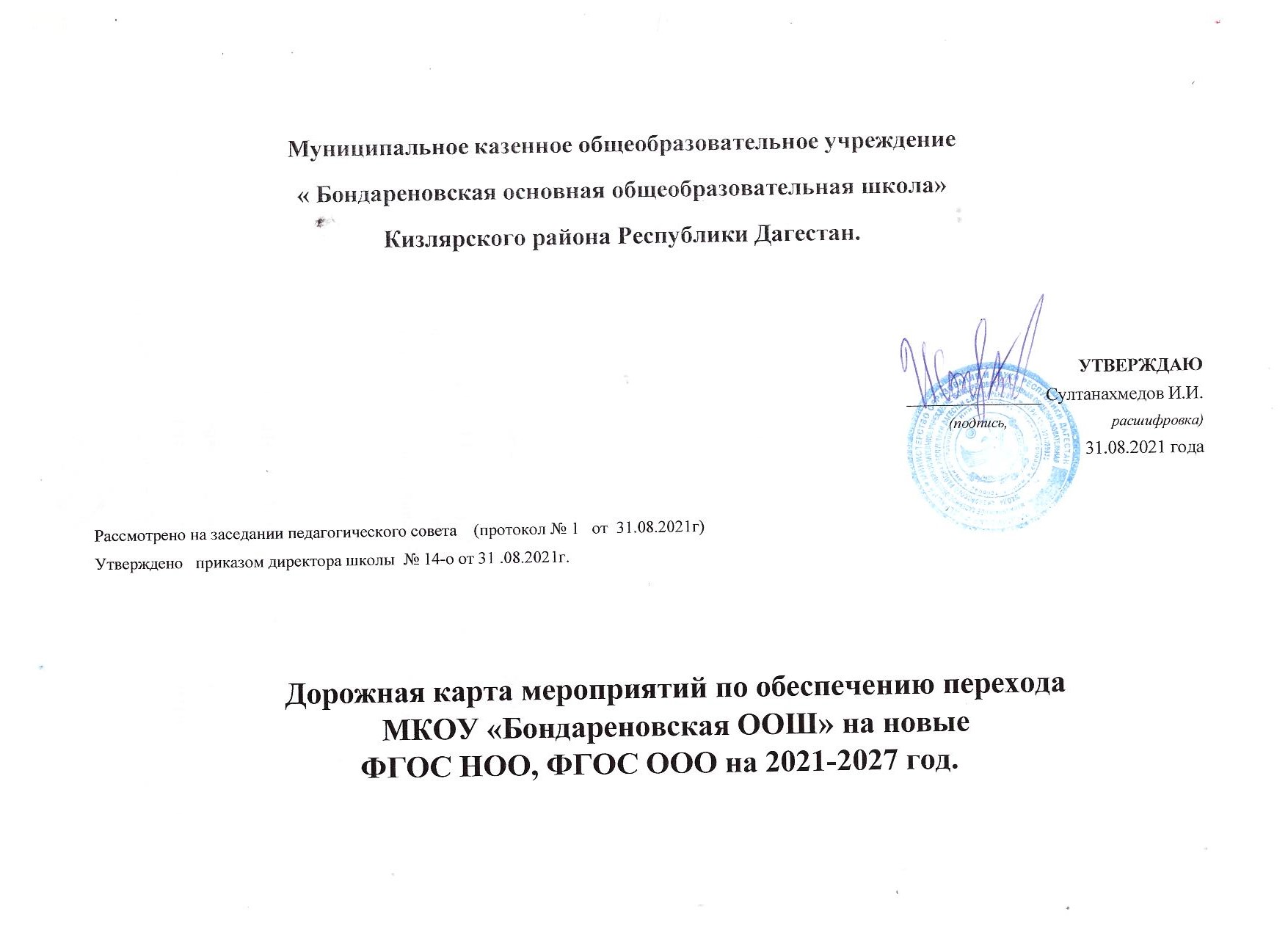 Дорожная карта мероприятий по обеспечению переходаПриложение к приказу от «	»	2021 г. № 	МКОУ «Бондареновская ООШ» на новые ФГОС НОО, ФГОС ООО на 2021-2027 годМуниципальное казенное общеобразовательное учреждение                                                           « Бондареновская основная общеобразовательная школа» Кизлярского района Республики Дагестан.Обсуждена и принята	Утверждаюна педагогическом совете	Директор МКОУ «Бондареновская ООШ»МКОУ «Бондареновская ООШ»	 	Султанахмедов И.И.«	»	2021г.	«	»	2021г.Протокол №  	Дорожная карта мероприятий по обеспечению перехода МКОУ «Бондареновская ООШ» на новыеФГОС НОО, ФГОС ООО на 2021-2027 год.№ п/ пМероприятияСрокиисполненияРезультатРезультатРезультатРезультатРезультатРезультатРезультат1. Организационное обеспечение постепенного перехода на обучение по новым ФГОС НОО и ФГОС ООО1. Организационное обеспечение постепенного перехода на обучение по новым ФГОС НОО и ФГОС ООО1. Организационное обеспечение постепенного перехода на обучение по новым ФГОС НОО и ФГОС ООО1. Организационное обеспечение постепенного перехода на обучение по новым ФГОС НОО и ФГОС ООО1. Организационное обеспечение постепенного перехода на обучение по новым ФГОС НОО и ФГОС ООО1. Организационное обеспечение постепенного перехода на обучение по новым ФГОС НОО и ФГОС ООО1. Организационное обеспечение постепенного перехода на обучение по новым ФГОС НОО и ФГОС ООО1. Организационное обеспечение постепенного перехода на обучение по новым ФГОС НОО и ФГОС ООО1. Организационное обеспечение постепенного перехода на обучение по новым ФГОС НОО и ФГОС ООО1. Организационное обеспечение постепенного перехода на обучение по новым ФГОС НОО и ФГОС ООО1Создание рабочей группы по обеспечению перехода на новые ФГОС НОО и ФГОС ОООАвгуст 2021 годаПриказ о создании рабочих групп по обеспечению перехода на ФГОС НОО и ФГОС ООО Рабочая группа по обеспечению перехода на ФГОС НОО. Рабочая группа по обеспечению перехода на ФГОС ОООПриказ о создании рабочих групп по обеспечению перехода на ФГОС НОО и ФГОС ООО Рабочая группа по обеспечению перехода на ФГОС НОО. Рабочая группа по обеспечению перехода на ФГОС ОООПриказ о создании рабочих групп по обеспечению перехода на ФГОС НОО и ФГОС ООО Рабочая группа по обеспечению перехода на ФГОС НОО. Рабочая группа по обеспечению перехода на ФГОС ОООПриказ о создании рабочих групп по обеспечению перехода на ФГОС НОО и ФГОС ООО Рабочая группа по обеспечению перехода на ФГОС НОО. Рабочая группа по обеспечению перехода на ФГОС ОООПриказ о создании рабочих групп по обеспечению перехода на ФГОС НОО и ФГОС ООО Рабочая группа по обеспечению перехода на ФГОС НОО. Рабочая группа по обеспечению перехода на ФГОС ОООПриказ о создании рабочих групп по обеспечению перехода на ФГОС НОО и ФГОС ООО Рабочая группа по обеспечению перехода на ФГОС НОО. Рабочая группа по обеспечению перехода на ФГОС ОООПриказ о создании рабочих групп по обеспечению перехода на ФГОС НОО и ФГОС ООО Рабочая группа по обеспечению перехода на ФГОС НОО. Рабочая группа по обеспечению перехода на ФГОС ООО2Проведение общешкольного родительского	собрания, посвященного постепенномупереходу на новые ФГОС НОО и ООО за период 2022-2027 годовАвгуст	2021года,	август 2022 годаПротокол общешкольного родительского собрания, посвященного постепенному переходу на новые ФГОС НОО и ООО за период 2022- 2027 годовПротокол общешкольного родительского собрания, посвященного постепенному переходу на новые ФГОС НОО и ООО за период 2022- 2027 годовПротокол общешкольного родительского собрания, посвященного постепенному переходу на новые ФГОС НОО и ООО за период 2022- 2027 годовПротокол общешкольного родительского собрания, посвященного постепенному переходу на новые ФГОС НОО и ООО за период 2022- 2027 годовПротокол общешкольного родительского собрания, посвященного постепенному переходу на новые ФГОС НОО и ООО за период 2022- 2027 годовПротокол общешкольного родительского собрания, посвященного постепенному переходу на новые ФГОС НОО и ООО за период 2022- 2027 годовПротокол общешкольного родительского собрания, посвященного постепенному переходу на новые ФГОС НОО и ООО за период 2022- 2027 годов3Проведение классных родительских собраний в 1-омклассе, посвященных обучению по новым ФГОС НООМай, ежегодно с 2022 годаПротоколы	классных	родительских	собраний посвященных обучению по новым ФГОС НООПротоколы	классных	родительских	собраний посвященных обучению по новым ФГОС НООПротоколы	классных	родительских	собраний посвященных обучению по новым ФГОС НООПротоколы	классных	родительских	собраний посвященных обучению по новым ФГОС НООв1-омклассе,4Проведение	классных родительских собраний в 5-ом классе, посвященных переходуна новые ФГОС ОООМай, ежегодно,2022-2024 годыПротоколы	классных	родительских	собраний посвященных переходу на новые ФГОС ОООПротоколы	классных	родительских	собраний посвященных переходу на новые ФГОС ОООПротоколы	классных	родительских	собраний посвященных переходу на новые ФГОС ОООПротоколы	классных	родительских	собраний посвященных переходу на новые ФГОС ОООв5-омкласе,5Проведение	просветительских мероприятий,Ежегодно, в течениеучебного годаАналитические	отчеты просветительскихзамдиректорапоУВРопроведенныхпроведенныхнаправленных на повышение компетентности педагоговобразовательной организации и родителей обучающихсяв соответствии с графикоммероприятиях	Пакет	информационно-методических	материалов Разделы на сайте ОО6Анализ имеющихся вобразовательной организации условий и ресурсногообеспечения реализации образовательных программНОО и ООО в соответствии стребованиями новых ФГОС НОО и ООООктябрь 2021 годаАналитическая	записка	об	оценке	условий	образовательной организации с учетом требований новых ФГОС НОО и ООО7Анализ соответствияматериальнотехнической базы образовательной организации для реализации ООП НОО и ООО действующим санитарными противопожарным нормам, нормам охраны трудаНоябрь 2021 -июнь 2022 годаАналитическая записка об оценке материально-технической базы реализации ООП НОО и ООО, приведение ее в соответствие с требованиями новых ФГОС НОО и ООО8Комплектование библиотеки УМК по всем предметамучебных планов для реализации новых ФГОС НОО и ООО всоответствии с Федеральным перечнем учебниковЕжегодно до 1 сентября 20222027 годовНаличие утвержденного и обоснованного списка учебников для реализации новых ФГОС НОО и ООО. Формирование ежегодной заявки на обеспечение образовательной организации учебниками в соответствии с Федеральным перечнем учебников9Разработка и реализация системы мониторингаобразовательных потребностей (запросов) обучающихся иродителей (законныхОктябрь 2021 -март 2022 годаАналитические справки замдиректора по УВР.представителей) для проектирования учебныхпланов НОО и ООО в части, формируемой участникамиобразовательных отношений, и планов внеурочнойдеятельности НОО и ООО10Разработка и реализация моделей сетевоговзаимодействияобразовательной организации и учреждений дополнительного образования детей, учреждений культуры и спорта, среднихспециальных и высших учебных заведений, учрежденийкультуры, обеспечивающихреализацию ООП НОО и ООО в рамках перехода на новые ФГОС НОО и ООООктябрь 2021 -май 2022 годаМодели сетевого взаимодействия Договоры о сетевом взаимодействии11Обеспечение координации сетевого взаимодействияучастников образовательных отношений по реализации ООП НОО и ООО в рамках перехода на новые ФГОС НОО и ОООВ течение всего периода с 2021-2027 годовПакет документов по сетевому взаимодействию12Привлечение органовуправления образованием к проектированию основной образовательной программыначального и основного общегоПосогласованиюПротоколы заседанийобразования2. Нормативное обеспечение постепенного перехода на обучение по новым ФГОС НОО и ФГОС ООО2. Нормативное обеспечение постепенного перехода на обучение по новым ФГОС НОО и ФГОС ООО2. Нормативное обеспечение постепенного перехода на обучение по новым ФГОС НОО и ФГОС ООО2. Нормативное обеспечение постепенного перехода на обучение по новым ФГОС НОО и ФГОС ООО13Формирование банка данных нормативноправовыхдокументов федерального,регионального, муниципального уровней, обеспечивающихпереход на новые ФГОС НОО и ФГОС ОООВ течение всего периодаБанк данных нормативно-правовых документов федерального, регионального, муниципального уровней, обеспечивающих реализацию ФГОС НОО и ФГОС ООО1 4Изучение документовфедерального, регионального уровня, регламентирующих введение ФГОС ОООВ течение всего периодаЛисты ознакомления с документами федерального, регионального уровня, регламентирующими введение ФГОС ООО15Внесение изменений в программу развитияобразовательной организацииСентябрь 2021 годаПриказ о внесении изменений в программу развития образовательной организации1 6Внесение изменений и дополнений в Уставобразовательной организации (при необходимости)До 01.09.2022Устав образовательной организации1 7Разработка приказов, локальных актов, регламентирующихвведение ФГОС НОО и ФГОС ОООСентябрь 2021-	январь	2022 годаПриказы, локальные акты, регламентирующие переход на новые ФГОС НОО и ФГОС ООО18Приведение в соответствие с требованиями новых ФГОС НОО и ООО должностных инструкций работниковобразовательной организацииДо 01.09.2022Должностные инструкции19Разработка на основе примернойосновной образовательнойДо 01.05.2022Протоколы заседаний рабочей группы по разработке основнойобразовательнойпрограммы НОО основной образовательной программы НОО образовательнойорганизации, в том числе рабочей программы воспитания, календарного плана воспитательной работы,программы формирования УУД, в соответствии с требованиями новых ФГОС НООпрограммыНОО. Основная образовательная программа НОО, в том числе рабочая программа воспитания, календарный план воспитательной работы, программа формирования УУД20Разработка на основе примерной основнойобразовательной программы ООО основной образовательной программы ОООобразовательной организации, в том числе рабочей программы воспитания, календарного плана воспитательной работы,программы формирования УУД, программы коррекционной работы, в соответствии сДо 01.05.2022Протоколы заседаний рабочей группы по разработке основной образовательной программыООО. Основная образовательная программа ООО, в том числе рабочая программа воспитания, календарный план воспитательной работы, программа формирования УУД, программа коррекционной работытребованиями новых ФГОС ООО21Утверждение основных образовательных программ НОО и ООО, в том числерабочей программы воспитания, календарных планов воспитательной работы,программ формирования УУД, программыДо 01.09.2022Протокол заседания педагогического совета. Приказ об утверждении образовательных программ НОО и ООО, в том числе рабочейпрограммы воспитания, календарных планов воспитательной работы, программ формирования УУД, программы коррекционной работы ОООкоррекционной работы ООО, назаседании	педагогического совета22Разработка учебных планов, планов	внеурочной деятельности для 1-ого и 5-ого классов по новым ФГОС НОО иООО на 2022-2023 учебный годДо 30 мая 2022 годаУчебный план НОО. Учебный план ООО. План внеурочной деятельности НОО. План внеурочной деятельности ООО2 3Разработка учебных планов, планов	внеурочной деятельности для 1-2-х и 5-6-х классов по новым ФГОС НОО иООО на 2023-2024 учебный годДо 30 мая 2023 годаУчебный план НОО. Учебный план ООО. План внеурочной деятельности НОО. План внеурочной деятельности ООО24Разработка учебных планов, планов	внеурочной деятельности для 1-3-х и 5-7-хклассов по новым ФГОС НОО и ООО на 2024-2025 учебный годДо 30 мая 2024 годаУчебный план НОО. Учебный план ООО. План внеурочной деятельности НОО. План внеурочной деятельности ООО25Разработка учебных планов, планов	внеурочной деятельности для 1 -4-х и 5-8-хклассов по новым ФГОС НОО и ООО на 2025-2026 учебный годДо 30 мая 2025 годаУчебный план НОО. Учебный план ООО. План внеурочной деятельности НОО. План внеурочной деятельности ООО26Разработка учебного плана, плана внеурочной деятельности для 5-9-х классов по новому ФГОС ООО на 2026/27 учебныйгодДо 30 мая 2026 годаУчебный план ООО. План внеурочной деятельности ООО27Разработка	и	утверждение рабочих программ педагогов поучебным предметам,До 31 августа2022 годаРабочие программы педагогов по учебным предметам, учебным курсам (в том числе и внеурочной деятельности) и учебным модулямучебного плана для 1-учебным курсам (в том числе и внеурочной деятельности) и учебным модулям учебного плана для 1ого и 5-ого классов на 2022-2023 учебный год всоответствии с требованиями новых ФГОС НОО и ОООого и 5-ого классов28Разработка и утверждение рабочих программ педагогов по учебным предметам, учебным курсам (в том числе и внеурочной деятельности) и учебным модулям учебного плана для 2ого и 6-ого классов на 2023-2024 учебный год в соответствии с требованияминовых ФГОС НОО и ОООДо 31 августа2023 годаРабочие программы педагогов по учебным предметам, учебным курсам (в том числе и внеурочной деятельности) и учебным модулям учебного плана для 2ого и 6-ого классов2 9Разработка и утверждение рабочих программ педагогов по учебным предметам, учебным курсам (в том числе и внеурочной деятельности) и учебным модулям учебного плана для 3-ого и 7-ого классов на 2024-2025 учебный год всоответствии с требованиями новых ФГОС НОО и ОООДо 31 августа2024 годаРабочие программы педагогов по учебным предметам, учебным курсам (в том числе и внеурочной деятельности) и учебным модулям учебного плана для 3-ого и 7-ого классов30Разработка и утверждение рабочих программ педагогов по учебным предметам, учебным курсам (в том числе и внеурочной деятельности) и учебным модулям учебного плана для 4ого и 8-ого классовнаДо 31 августа2025 годаРабочие программы педагогов по учебным предметам, учебным курсам (в том числе и внеурочной деятельности) и учебным модулям учебного плана для 4ого и 8-ого классов2025-2026	учебный	год	в соответствии		с	требованияминовых ФГОС НОО и ООО3 1Разработка и утверждение рабочих программ педагогов по учебным предметам, учебным курсам (в том числе и внеурочной деятельности) и учебным модулям учебного плана для 9ого класса на 20262027 учебный год вДо 31 августа2026 годаРабочие программы педагогов по учебным предметам, учебным курсам (в том числе и внеурочной деятельности) и учебным модулям учебного плана для 9ого классовсоответствии	с	требованиями новых ФГОС НОО и ООО32Утверждение списка УМК дляуровней НОО и ОООЕжегодноПриказ об утверждении списка УМК для уровней НОО и ООО сприложением данного списка33Утверждение модели договора между образовательнойорганизацией и родителямиДо 1 сентября2022 годаПриказ об утверждении модели договора между образовательной организацией и родителями. Договор между ОО и родителями3 4Внесение изменений в«Положение о формах, периодичности, порядке текущего контроляуспеваемости и промежуточной аттестации обучающихся» вчасти введения комплексного подхода к оценке результатов образования: предметных,метапредметных, личностных в соответствии с новыми ФГОС НОО и ОООДо 1 сентября2022 годаПоложение о формах, периодичности, порядке текущего контроля успеваемости и промежуточной аттестации обучающихся. Протокол педсовета об утверждении изменений в «Положение о формах, периодичности, порядке текущего контроля успеваемости и промежуточной аттестации обучающихся» в части введения комплексного подхода к оценке результатов образования: предметных, метапредметных, личностных в соответствии с новыми ФГОС НОО и ООО. Приказ об утверждении изменений в«Положение о формах, периодичности, порядке текущего контроля успеваемости и промежуточной аттестации обучающихся» в части введениякомплексного подхода к оценке результатов образования: предметных, метапредметных, личностных в соответствии с новыми ФГОС НОО и ООО3. Методическое обеспечение постепенного перехода на обучение по новым ФГОС НОО и ФГОС ООО3. Методическое обеспечение постепенного перехода на обучение по новым ФГОС НОО и ФГОС ООО3. Методическое обеспечение постепенного перехода на обучение по новым ФГОС НОО и ФГОС ООО3. Методическое обеспечение постепенного перехода на обучение по новым ФГОС НОО и ФГОС ООО35Разработка плана методической работы, обеспечивающейсопровождение постепенного перехода на обучение по новымФГОС НОО и ФГОС ОООДо 1 сентября2021 годаПлан	методической	работы.	Приказ	об	утверждении	плана методической работы3 6Корректировка планаметодических семинаров внутришкольного повышения квалификации педагогических работников образовательной организации с ориентацией на проблемы перехода на ФГОСНОО и ОООИюнь,ежегодно		с 2022	по	2026годыПлан методических семинаров внутришк ольного повышения квалификации педагогических работников образовательной организации3 7Изучение	нормативных документов по переходу на новые ФГОС НОО и ФГОС ООО педагогическим коллективомВ	течение учебного года в соответствии с планамиШМО,ежегодно		с 2021	по	2026годыПланы работы ШМО. Протоколы заседаний ШМО3 8Обеспечение консультационной методической	поддержки педагогов по вопросам реализации ООП НОО и ООО поновым ФГОС НОО и ОООВ течение всего периода с 2021по 2027 годыПлан работы методического совета образовательной организации. Планы работы ШМО. Аналитическая справка замдиректора по УВР3 9Организация работы попсихологопедагогическомусопровождению постепенногоВ течение всего периода с 2021по 2027 годыПлан	работы	педагога-психолога.	Аналитическая	справка замдиректора по УВРперехода на обучение по новым ФГОС НОО и ФГОС ООО40Формирование пакетаметодических материалов по теме реализации ООП НОО поновому ФГОС НООВ течение всего периода с 2021по 2027 годыПакет методических материалов по теме реализации ООП НОО по новому ФГОС НОО41Формирование пакетаметодических материалов по теме реализации ООП ООО поновому ФГОС ОООВ течение всего периода с 2021по 2027 годыПакет методических материалов по теме реализации ООП ООО по новому ФГОС ООО42Формирование плана ВШК в условиях	постепенного перехода на новые ФГОС НОО и ООО и реализации ООП НОО иООО по новым ФГОС НОО и ОООДо 1 сентября ежегодно с 2022 по 2026годыПлан ВШК на учебный год. Аналитические справки по итогам ВШК43Формирование		плана функционирования ВСОКО в условиях	постепенного перехода на новые ФГОС НОО и ООО и реализации ООП НОО и ООО по новым ФГОС НОО иОООДо 1 сентября ежегодно с 2022 по 2026годыПлан функционирования ВСОКО на учебный год. Аналитические справки по результатам ВСОКО4. Кадровое обеспечение постепенного перехода на обучение по новым ФГОС НОО и ФГОС ООО4. Кадровое обеспечение постепенного перехода на обучение по новым ФГОС НОО и ФГОС ООО4. Кадровое обеспечение постепенного перехода на обучение по новым ФГОС НОО и ФГОС ООО4. Кадровое обеспечение постепенного перехода на обучение по новым ФГОС НОО и ФГОС ООО44Анализ кадрового обеспечения постепенного перехода наобучение по новым ФГОС НОО и ФГОС ОООДекабрь 2021 годаАналитическая справка замдиректора по УВР45Диагностика образовательныхЯнварьАналитическая справка замдиректора по УВРпотребностей ипрофессиональных затруднений педагогических работников образовательной организации в условиях постепенногоперехода на обучение по новым ФГОС НОО и ФГОС ООО2022 года, ежегодно в период с 2022по 2027 годы46Поэтапная	подготовка педагогических		и управленческих кадров к постепенному переходу на обучение по новым ФГОС НОО и ФГОС ООО: разработка и реализация ежегодного плана- графика   курсовой   подготовкипедагогиче ских работников, реализующих ООП НОО и ОООЕжегодно в течение всего периода с 2021по 2027 годыПлан курсовой подготовки с охватом в 100 процентов педагогических работников, реализующих ООП НОО и ООО. Аналитическая справка замдиректора по УВР4 7Распределение	учебной нагрузки педагогов на учебный годДо 25 августа ежегодно в период с 2021по 2026 годыПриказ об утверждении учебной нагрузки на учебный год5. Информационное обеспечение постепенного перехода на обучение по новым ФГОС НОО и ФГОС ООО5. Информационное обеспечение постепенного перехода на обучение по новым ФГОС НОО и ФГОС ООО5. Информационное обеспечение постепенного перехода на обучение по новым ФГОС НОО и ФГОС ООО5. Информационное обеспечение постепенного перехода на обучение по новым ФГОС НОО и ФГОС ООО48Размещение на сайтеобразовательной организации информационных материалов о постепенном переходе наобучение по новым ФГОС НОО и ФГОС ОООВ течение всего периода с 2021по 2027 годыСайт	образовательной	организации	Пакет	информационно- методических материалов49Информирование родительской общественности о постепенном переходе на обучениеЕжеквартальн о	в		течение всего периода с 2021	по	2027годыСайт образовательной организации, страницы школы в социальных сетях, информационный стенд в холле образовательной организациипо новым ФГОС НОО и ФГОС ООО50Изучение и формирование мнения	родителей	о постепенном переходе на обучение по новым ФГОС НОО и ФГОС ООО, представление результатовЕжеквартальн о	в		течение всего периода с 2021	по	2027годыСайт образовательной организации, страницы школы в социальных сетях, информационный стенд в холле образовательной организации. Аналитические справки заместителей директора по УВР, ВР, педагога-психолога51Информирование о нормативно- правовом, программном,кадровом,материальнотехническом и финансовом обеспечении постепенн ого перехода наобучение по новым ФГОС НОО и ФГОС ОООЕжеквартальн о	в		течение всего периода с 2021	по	2027годыСайт образовательной организации, страницы школы в социальных сетях, информационный стенд в холле образовательной организации6. Материально-техническое обеспечение постепенного перехода на обучение по новым ФГОС НОО и ФГОС ООО6. Материально-техническое обеспечение постепенного перехода на обучение по новым ФГОС НОО и ФГОС ООО6. Материально-техническое обеспечение постепенного перехода на обучение по новым ФГОС НОО и ФГОС ООО6. Материально-техническое обеспечение постепенного перехода на обучение по новым ФГОС НОО и ФГОС ООО52Анализ материально- технического обеспечения реализации ФГОС НОО и ФГОС ОООВ течение2021-2022учебного годаАнализ материально-технического обеспечения53Обеспечение соответствияматериальнотехнической базы образовательной организацииВ течение годаОбеспечение соответствия материальнотехнической базытребованиям ФГОС НОО и ФГОС ООО54Обеспечение соответствия санитарногигиеническихусловий требованиям ФГОС и СанПиНПостоянно	в течение годаОбеспечение соответствия санитарногигиенических условий требованиям ФГОС и СанПиН55Обеспечение соответствия условий реализации ООП противопожарным нормам, нормам охраны труда работников образовательнойорганизацииПостоянно	в течение годаОбеспечение соответствия условий реализации ООП противопожарным нормам, нормам охраны труда работников образовательной организации56Обеспечение соответствияинформационнообразовательно й среды требованиям ФГОССООПостоянно	в течение года5. Обеспечение соответствия информационно-образовательной среды требованиям ФГОС СОО57Обеспечениеукомплектованности библиотечноинформационного центра печатными иэлектроннымиобразовательными ресурсамиМарт 202220276. Обеспечение укомплектованности библиотечно-информационного центра печатными и электронными образовательными ресурсами58Наличие доступаобразовательной организации к электронным образовательным ресурсам (ЭОР), размещеннымв федеральных, региональных и иных базах данныхПостоянно	в течение года7. Наличие доступа образовательной организации к электронным образовательным ресурсам (ЭОР), размещенным в федеральных, региональных и иных базах данных59Обеспечение контролируемого доступа участниковобразовательной деятельности к информационнымобразовательным ресурсам в сетиПостоянно	в течение года8. Обеспечение контролируемого доступа участников образовательной деятельности к информационным образовательным ресурсам в сети ИнтернетИнтернет7. Финансово-экономическое обеспечение постепенного перехода на обучение по новым ФГОС НОО и ФГОС ООО7. Финансово-экономическое обеспечение постепенного перехода на обучение по новым ФГОС НОО и ФГОС ООО7. Финансово-экономическое обеспечение постепенного перехода на обучение по новым ФГОС НОО и ФГОС ООО7. Финансово-экономическое обеспечение постепенного перехода на обучение по новым ФГОС НОО и ФГОС ООО60Определение объема расходов, необходимых для реализации ООП и достиженияпланируемых результатовДекабрьСмета61Корректировка локальных актов, регламентирующихустановление заработной платы работников образовательной организации, в том числестимулирующих надбавок и доплат, порядка и размеров премированияСентябрь- декабрьЛокальные акты62Заключение дополнительных соглашений к трудовому договору с педагогическими работникамиСентябрь 2022Дополнительные соглашения